Flash estimate of the consumer price index
in November 2018
Consumer prices according to the flash estimate in November 2018, compared with the previous month, remained at the same level (price index 100,0), and compared with the corresponding month of the previous year increased by 1,2% (price index 101,2).Table 1. Flash estimate of the consumer price index in November 2018Chart 1. Consumer prices*
(change in % compared with the corresponding period of the previous year)* Final data with the exception of the information prepared according to the flash estimate in November 2018.SPECIFICATIONXI 2018XI 2018SPECIFICATIONXI 2017=100X 2018=100TOTAL101,2100,0Food and non-alcoholic beverages100,799,9Electricity, gas and other fuels101,1100,1Fuels for personal transport equipment110,5100,7Prepared by:Trade and Services DepartmentAnna BobelTel: +48 22 608 35 12e-mail:  a.bobel@stat.gov.plIssued by:
The Spokesperson for the President of the Statistics PolandKarolina DawidziukTel: +48 22 608 34 75, +48 22 608 30 09e-mail: rzecznik@stat.gov.plPress Officetel.: +48 22 608 34 91, 22 608 38 04 fax: +48 22 608 38 86 e-mail: obslugaprasowa@stat.gov.pl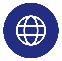 www.stat.gov.pl/en/Press Officetel.: +48 22 608 34 91, 22 608 38 04 fax: +48 22 608 38 86 e-mail: obslugaprasowa@stat.gov.pl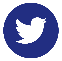 @StatPolandPress Officetel.: +48 22 608 34 91, 22 608 38 04 fax: +48 22 608 38 86 e-mail: obslugaprasowa@stat.gov.pl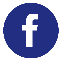 @GlownyUrzadStatystyczny